Итоговый тестпо профессии270802.09 «Мастер общестроительных работ»Задания для оценки освоения МДК 01.01. Технология арматурных  работ.1.Выберите вид арматуры по условиям работы:напрягаемая (преднапряженная).горячекатаннаявнутренней и внешней гладкая2.Выберите вид арматуры по характеру поверхности.напрягаемая (преднапряженная).горячекатаннаявнутренней и внешней гладкая4.Выберите вид арматуры по способу изготовления.напрягаемая (преднапряженная).горячекатаннаявнутренней и внешней гладкая5.Выберите вид арматуры . по расположению в армируемом элементе.напрягаемая (преднапряженная).горячекатаннаявнутренней и внешней гладкая6.Укажите сварную плоскую сетку. 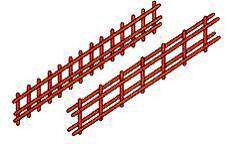 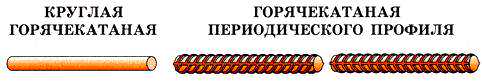 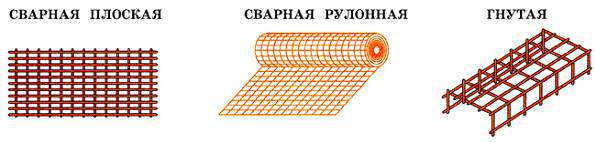 7.Арматурные работы выполняются в следующей очередности:- устанавливают верхние сетки на каркасы- укладывают армокаркасы;- укладывают отдельные арматурные стержни.- устанавливают нижние сетки на фиксаторы, обеспечивающие защитный слой бетона по проекту;8.Укажите плоский арматурный каркас9.Установить соответствие.Вид арматуры:1. рабочая                                                       а. воспринимает растягивающие   усилия2. распределительная,                                   б. предназначена для сборки отдельных стержней3. монтажная и хомуты:                                    в. для равномерного распределения нагрузок Задания для оценки освоения МДК 02.01. Технология бетонных работ1. При разборке опалубки следует принимать меры против случайного падения элементов опалубки, обрушения поддерживающих лесов и конструкцийЭлементы разборной опалубки необходимо опустить на землю, рассортировав с удалением выступающих гвоздей и скоб, и складировать в штабельскладировать разбираемые элементы опалубки на подмостях (лесах) или рабочих настилах2. На прочность бетона не оказывают значительное влияниевремя суток производства работпродолжительность и условия твердения бетонастепень уплотнения бетонной смеси3. Рабочие обязаны соблюдать требования безопасности труда для обеспечения защиты от воздействия опасных и вредных производственных факторов, связанных с характером работы. Какие из перечисленных не являются вредными факторами ?автотранспорт, стоящий вблизи рабочего местападение материалов, конструкций и изделийпадающие предметы (куски породы)обрушающиеся горные породы (грунты);повышенное напряжение в электрической цепи, замыкание которой может пройти через тело человекасамопроизвольное обрушение элементов конструкций и падение вышерасположенных материалов и конструкцийдвижущиеся машины, механизмы и их частирасположение рабочего места вблизи перепада по высоте 1,3 м и болееострые кромки, углы, торчащие штыриразрушающиеся конструкции4. Опалубка перекрытий должна быть ограждена по всему периметру. Все отверстия в полу опалубки должны быть закрыты.При необходимости оставлять отверстия открытыми их следует затягивать проволочной сеткойПри необходимости оставлять отверстия открытыми их следует затягивать пленкой7. Из какого минерала в основном делают цементглинамергельгранит5. Для защиты от механических воздействий рабочие не обязаны использоватьперчатки лайковыерукавицы комбинированныекостюмы брезентовыеПри нахождении на территории стройплощадки рабочие должны носить защитные каскиботинки кожаные с жестким подноскомкостюмы на утепляющей прокладке и валенки для зимнего периода6. Нахождение бетонщиков на элементах строительных конструкций, удерживаемых краномдопускается после инструктажане допускается7. При обнаружении неисправностей крепления опалубки, средств подмащивания, средств механизации или электроинструмента, а также при появлении напряжения на не забетонированной арматуре железобетонных конструкций или металлических частях опалубки и поддерживающих лесовработы необходимо продолжить и сообщить об этом бригадиру или руководителю работработы необходимо приостановить и сообщить об этом бригадиру или руководителю работ8.Какие требования предъявляются к отбору проб бетонной смеси на строительной площадке для монолитных конструкций?А) следует отбирать не менее одной пробы за сменуБ) следует отбирать не менее одной пробы в сутки.В) следует отбирать не менее одной пробы в неделю9. Какова периодичность определения удобоукладываемости бетонной смеси для каждой партии при её изготовлении?А) не реже одного раза в смену в течение 15 мин.после выгрузки смеси из смесителяБ) не реже одного раза в сутки в течение 15 мин после выгрузки смеси из смесителяВ) не реже одного раза в смену после выгрузки смеси из смесителя10 В какие сроки должна быть уложена бетонная масса.За суткиВ течении 12 часовВ течении одного  часаЗадания для оценки освоения МДК 03.01. Технология каменных работ.1.Процесс технологически связанных операций, выполняемых, одним составом исполнителей называют:А) рабочимБ) комплексным2.  Способ кладки, использующийся при кладке забутки и верстовой части стен «в пустошовку»?А) вприсык.Б) в прижим,В) вприсык с подрезкой,3.  Способ кладки, использующийся при кладке забутки и верстовой части стен «в пустошовку», где излишки выдавленного раствора срезаются кельмой?А) вприсык,Б) в прижим,В) вприсык с подрезкой.4. При кладке стен толщиной до 1.5 кирпича, столбов и перегородок часто назначают звено?А) двойку.Б) тройку,В) пятёрку,Г) шестёрку,5. При кладке стен толщиной в 1.5 кирпича и более следуют, назначат звено?А) двойку,Б) тройку.В) пятёрку,Г) шестёрку,6. При кладке стен толщиной  2… 2,5 кирпича нужно назначать звено?А) двойку,Б) тройку,В) пятёрку.Г) шестёрку,7. При организации поточно-конвейерного метода назначают звено?А) двойку,Б) тройку,В) пятёрку,Г) шестёрку. 8.Укажите  нормируемую толщину горизонтальных и вертикальных швов в каменной кладке из кирпича и камней правильной формы?А) горизонтальный шов -10мм, вертикальный 8ммБ) горизонтальный шов -12мм, вертикальный 10ммВ) горизонтальный шов -14мм, вертикальный 12мм9.Установленная средняя толщина горизонтальных швов кирпичной кладки:А) 12 мм;Б) 10 мм;В) 15 мм.10.По какой системе перевязки швов  ведут кладку столбов?А) по цепнойБ) по многоряднойВ) по трехряднойЗадания для оценки освоения МДК 04.01. Технология монтажных работ.По способу перемещения при выполнении технологических операций строительные краны самоходные,с двигателями внутреннего сгоранияодномоторные и с несколькими моторамистреловые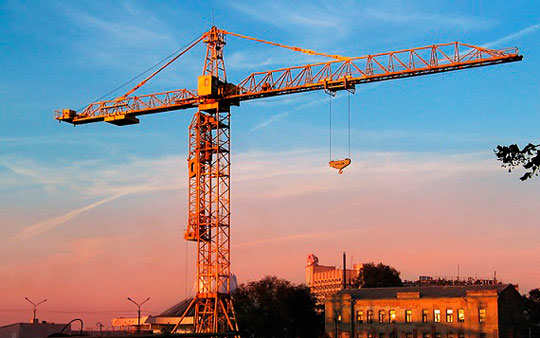 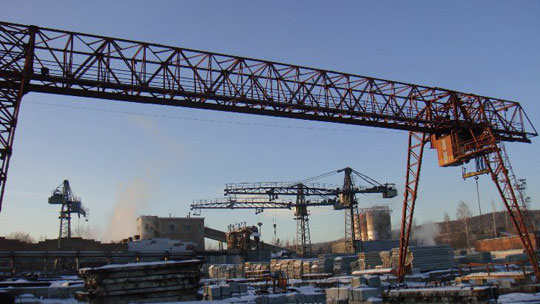 1.         Какой сигнал: движение рукой, согнутой в локте, ладонью в сторону?              передвинуть кран         повернуть стрелу         повернуть груз ослабить строп Осторожно3.         Кому подчиняется стропальщик во время работы? лицу, ответственному за осуществление надзора за эксплуатацией кранов лицу, ответственному за безопасное производство работ крапами лицу, ответственному за исправное состояние кранов мастеру БригадируКакой из сигналов должен быть исполнен крановщиком независимо от того, кто его подал?СТОП   (немедленно остановить «тревога»)осторожно опустить груз опустить стрелу конец работыЗадания для оценки освоения МДК 05.01. Технология печных работ,Допускаются отклонения по вертикали на всю высоту печи не более:а)  10 ммб)  15 ммв)  20 ммг)  25 ммДопускаются неровности на лицевых стенах печи не более:а)  5 ммб)  10 ммв)  15 ммг)  20 ммДопустимые отклонения на всю высоту печи облицованных изразцами:а)  2 ммб)  5 ммв)  7 ммг)  9 ммТолщина швов печной кладки, выполненной из обыкновенного или красного кирпича, должна быть не более:а)  3-5 ммб)  5-7 ммв)  7-9 ммг)  9-10 ммТолщина швов печной кладки, выполненной из тугоплавкого  и огнеупорного кирпича,  должна быть:а)  3 ммб)  5 ммв)  7 ммг)  10 ммТолщина швов кладки труб на известковом или сложном растворе допускается до:а)  10 ммб)  15 ммв)  20 ммг)  25 ммВсе повороты и углы в каналах надо обязательно:а)  сужать б)  расширять в)  закруглять г)  укладывать с наклономКолосниковые решётки следует располагать:а)  на уровне топочного отверстия б)  ниже топочного отверстия на 1-2 ряда кладкив)  ниже топочного отверстия на 3-4 ряда кладкиг)  выше топочного отверстия на 1 ряд кладкиЗазор между колосниковой решёткой и кладкой по всему периметру:а)  не делаетсяб)  не менее 2 ммв)  не менее 3 ммг)  не менее 5 мм Колосниковые решётки должны укладываться с наклоном в сторону дверки на:а)  20-30 мм   б)  35-40 мм   в)  40-45 мм   г)  45-50 ммЗадания для оценки освоения МДК 06.01. Технология стропальных   работ.1.         Какой из сигналов должен быть исполнен крановщиком независимо от того, кто его подал?СТОП   (немедленно остановить «тревога»)осторожно опустить груз опустить стрелу конец работы2. При каком числе обрывов проволок на длине 6-ти диаметров каната канат крестовой свивки 619+1=114 должен быть забракован?22 и более19 и более12 и более14 и более10и более3.        В   каком   случае   нагрузка,   приходящаяся на одну  ветвь  стропа увеличивается? Когда имеются зажимы Когда увеличивается число ветвей стропы Когда отсутствуют коуши Когда увеличивается длина заплетки стропы Когда уменьшается число ветвей4.        Какая периодичность осмотра строп с записью в журнале технических  осмотров?в журнале не пишется30 дней15 дней10 дней5. записывается в паспорт через 6 месяцев5.         С какого возраста разрешается работать в качестве стропальщика?с 17 летс 15 летс 18 летс 19 летс 16 лет6.         Какой способ изготовления грузовых крюков не рекомендуется?штамповкаковка вручнуюлитьековка молотомсборка из пластин7.          Какие краны снабжаются анемометрами /сигнализаторами давления ветра?железнодорожныевоенного ведомствамостовыеавтомобильныебашенные, козловые8.         Какой нагрузкой производится статическое испытание кранов? на 25% превышающий грузоподъемность крана на 10% превышающий грузоподъемность крана на 50% превышающий грузоподъемность крана в 1,5 раза превышающий грузоподъемность крана в 2 раза превышающий грузоподъемность крана9.  Какие грузы поднимать краном запрещается? полужидкие прищемленные другим грузом длинномерные весом более 10000 кг расплавленный металл10.   Какой сигнал: руки перед грудью обращены ладонью друг к другу? опустить стрелу конец работы. стоп осторожно передвинуть кранЗадания для оценки освоения МДК 07.01. Технология сварочных   работ.I. Расположите в правильном порядке последовательность операций при подготовке  металла к сварке  а) резка металла;  б) правка металла;  в) разметка металла. П. Выбрать правильный ответ:1.При электродуговой сварке применяют  инструмент         а) напильник;  б) электрод;   в) держак.2.Верно ли, что анод нагревается до температуры 2500-3000С?        а)  нет	6)  да  3. Можно ли при сварке на обратной полярности минус (катод) присоединять к     электроду, а плюс (анод) - к свариваемой детали.       1)  Да	2)  НетКакова толщина свариваемой стали при диаметре электрода в мм:		 1,5;   3-4;   5-6;  6-8Перечислите типы сварных соединений             1).	2).	3).                      4).	            5).6.	Продолжите определение: Сваркой называется_______________________	7. При сборке изделия под сварку применяют инструмент.     а) электрод;   б) чертилку;   в) держак.8. Верно ли, что катод нагревается до температуры 2500 – 4000С?       а)  да	б) нет9. Можно ли при сварке на прямой полярности плюс (анод) подсоединять к электроду,  а  минус (катод) - к детали.                1)  Нет	2) .Да10 Какой диаметр электрода нужно выбрать при толщине свариваемой стали в мм: 2;  6-8;  13 – 15;  15-20